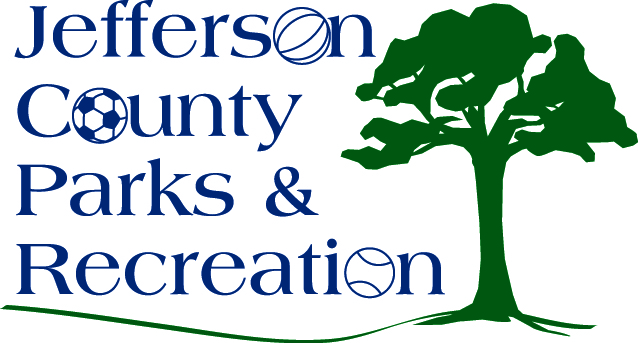 Call to Order: 7:01 p.m.			 Roll Call: Compton, Hill, Manual, Marshall. McIntyre, Milbourne, Mountz, Pierson, Taylor, Thompson, Public Comment: David Mouton, Brucie Moulton, and Matt ProvostApproval of Minutes:  Manual made motion. ApprovedTreasurer’s Report:  Treasurer Hill gave reportDirector’s Report: Director Myers gave the director’s report. As of April 1st, all parks are open. Operating 100% capacity with social distance.  Maintenance continues to be done on parks. Moulton park is closed until May 1st for camping. Spring programs are underway with 159 programs available for registration. New Hires: Tim Michaels is the new Park Manager.  Motion to approved new hires by Mountz. Approved.Standing Committee ReportsExecutive: met and discussed School MOUFinance: noInfrastructure: noOperations: noAudit:  underwayUnfinished BusinessOld Business New BusinessPublic Hearing and discussion concerning the possible purchase of Riverside Farm to expand Moulton Park along the Shenandoah River.Motion by Manuel to open public hearing of purchasing Riverside Farm. Family members, Brucie and Barbara Moulton spoke. Motion by Marshall to close public hearing.Discussion and possible action on items regarding COVID-19.No discussionDiscussion and possible action on approval of a resolution that the Board authorizes acceptance of the SBA loan.Mountz made motion to approve the resolution accepting $150,000 loan from the SBA. ApprovedDiscussion and possible action on hiring and attorney to complete some title work for LWCF properties as well as draft an option agreement for the potential purchase of Riverside Farm.Mountz made motion to retain an attorney to complete some title work for LWCF properties as well as draft an option agreement for the potential purchase of Riverside Farm.  ApprovedDiscussion and possible action on approval of option agreement for Riverside Farm.Discussed. Manuel made motion to allow the executive committee to do the approval of the option agreement. Approved.Discussion and possible action on developing an ad hoc advisory liaison to JCPRC.Discussed with no actionDiscussion and possible action on election of officers; Treasurer’s position.Discussed with no actionAdjourn: Mountz made motion to adjourn at 8:16 pm. Motion passed.